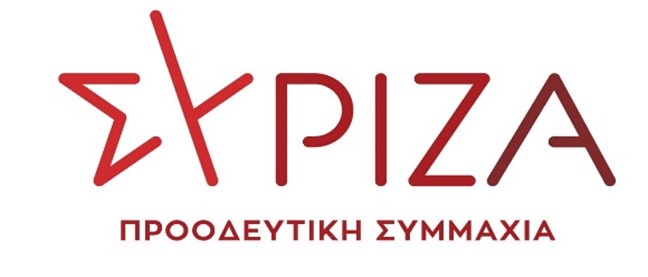 Προς το Προεδρείο της Βουλής των ΕλλήνωνΑΝΑΦΟΡΑΥπουργείο Ναυτιλίας και Νησιωτικής ΠολιτικήςΘέμα: «Προβλήματα στην ενδοκυκλαδική ακτοπλοϊκή επικοινωνία»Ο βουλευτής Νίκος Συρμαλένιος καταθέτει αναφορά την επιστολή του Προέδρου του Δικηγορικού Συλλόγου Σύρου Κωνσταντίνου Φιφλή, στην οποία αναφέρεται ότι έχει παρέλθει χρονικό διάστημα περίπου δυο μηνών, κατά το οποίο ένα εκ των δυο πλοίων της άγονης γραμμής των Κυκλάδων έχει σταματήσει τα δρομολόγιά του. Σο γεγονός αυτό έχει προκαλέσει και εξακολουθεί να προκαλεί σοβαρά προβλήματα στην ενδοκυκλαδική επικοινωνία, αφού το δεύτερο πλοίο κάλυπτε σοβαρότατο κομμάτι της συγκοινωνίας των νησιών και κυρίως της σύνδεσής τους με τη Σύρο. Ενδεικτικά και δεδομένου ότι κάτοικοι των νησιών πρέπει να μεταβούν στη Σύρο για τον εμβολιασμό τους, μόνη τους δυνατότητα είναι η μετάβαση και παραμονή στη Σύρο τουλάχιστον για δυο νύχτες, ενώ πρόσφατο είναι το πρόβλημα που δημιουργήθηκε με τους νεφροπαθείς της Πάρου, που μεταφέρονταν με έκτακτες δρομολογήσεις πλοίων. Επισυνάπτεται το σχετικό έγγραφο. Παρακαλούμε για την απάντηση και τις ενέργειές σας και να μας ενημερώσετε σχετικά.Αθήνα 15/04/2021Ο καταθέτων ΒουλευτήςΝίκος Συρμαλένιος